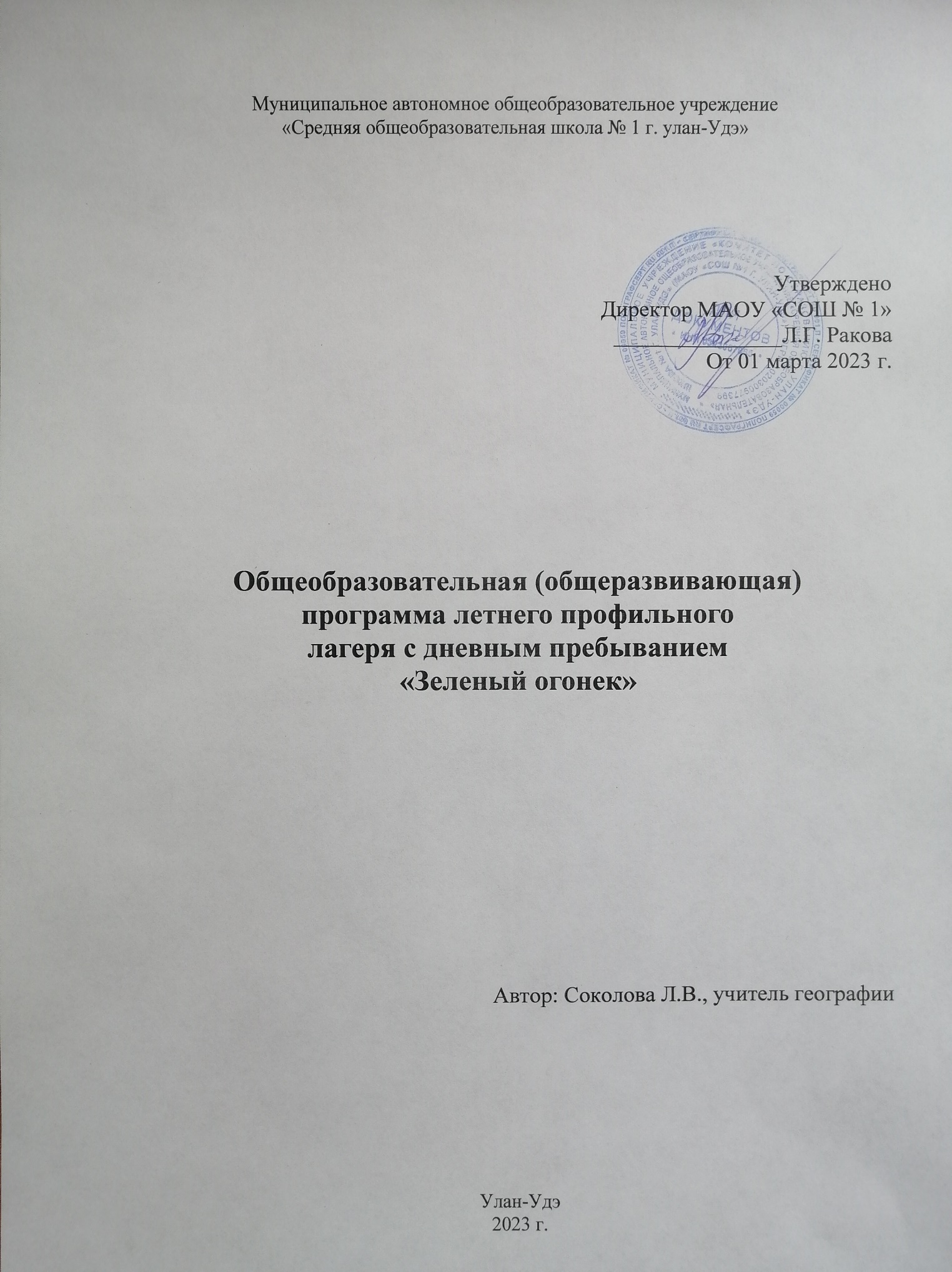 Комитет по образованию Администрации г. Улан-УдэМуниципальное автономное образовательное учреждение«Средняя общеобразовательная школа №1 г.Улан-Удэ»УтвержденоДиректор МАОУ «СОШ №1»________________ Ракова Л.Г. 01 марта 2024 г.Общеобразовательная (общеразвивающая)программа летнего профильного Лагеря с дневным пребыванием«Байкальские огоньки»составитель: Соколова Л.В., учитель географииУлан-Удэ 2024 г.АННОТАЦИЯПредставленные материалы включают программу работы летнего профильного экологического лагеря, которая будет апробирована на базе МАОУ СОШ № 1.Работа лагеря осуществляется по двум направлениям: экологокраеведеческому и воспитательному.  Все мероприятия можно разделить на четыре модуля. Работая с программой, следует помнить о том, что деление на блоки условно, что каждое мероприятие экологического содержания решает задачи обучения, воспитания и развития школьников и направлено на формирование экологического сознания, воспитание необходимых чувств, организацию позитивной деятельности школьников в природе.Пояснительная записка         Программа разработана с учетом следующих законодательных нормативно- правовых документов:•	Конвенцией ООН о правах ребенка;•	Конституцией РФ;•	Законом РФ «Об образовании»;•	Всемирная Декларация об обеспечении выживания, защиты и развития детей 30.09.1990 г.•	Федеральным законом «Об основных гарантиях прав ребенка в Российской Федерации» от 24.07.98 г. № 124-Ф3;•	Трудовым кодексом  Российской Федерации  от 30.12.2001 г. № 197-Ф3;•	Федеральным законом «О внесении изменений и дополнений в закон РФ «О защите прав потребителей и кодекс РСФСР «Об административных нарушениях» от 09.01.96 г. № 2-ФЗ;•	Приказом «Об учреждении порядка проведения смен профильных лагерей, с дневным пребыванием, лагерей труда и отдыха». Приказ Министерства образования РФ от 13.07.2001 г. № 2688.•	Устав МАОУ «СОШ № 1»•	Правила по технике безопасности, пожарной безопасности.•	Рекомендации по профилактике детского	травматизма, предупреждению несчастных случаев с детьми в оздоровительном лагере.•	Инструкции	по	организации	и	проведению	туристических	походов	и экскурсий.•	Приказы Комитета по образованию Администрации Г. Улан-Удэ•	Должностные инструкции работников•	Санитарные правила о прохождении медицинского осмотра.•	Заявления от родителей.•	План работ         Программа построена на теоретическом изучении природы и геоэкологии как науки и практической деятельности по изучению и сохранению окружающей среды.         В ходе реализации программы учащиеся овладевают определенным набором знаний, умений и навыков, которые помогают им узнать проблемы экологии нашего региона и страны в целом, познакомиться с разнообразием животного и растительного мира республики Бурятия, причинами нарушений экологического равновесия.         В практической части программы дети знакомятся с теми видами деятельности человека, которые не приносят вреда природе, а также вносят посильный вклад в сохранение природы.         В рамках данной программы дети приобщаются к здоровому образу жизни через активные виды отдыха: экологические игры на местности, туристические походы.Экологический лагерь дневного пребывания «Байкальские огоньки» организуется на базе МАОУ «СОШ № 1 г. Улан-Удэ». Экологическое воспитание в условиях летних лагерей является одной из наиболее эффективных форм, так как способствует освоению социализации и реализации школьников за счет включения их в конкретно значимую природоохранную деятельность.Главное, чтобы работа по формированию экологической культуры школьников конечным результатом имела сохранение и приумножение Природы Земли.   Программа летнего оздоровительного объединения/отряда «Байкальские огоньки»           опирается на следующие принципы:Принцип гуманизации отношений: построение всех отношений на основе уважения и доверия к человеку, на стремлении привести его к успеху. Через идею гуманного подхода к ребенку, родителям, сотрудникам лагеря необходимо психологическое переосмысление всех основных компонентов педагогического процесса.Принцип соответствия типа сотрудничества психологическим возрастным особенностям учащихся и типу ведущей деятельности: результатом деятельности воспитательного характера в лагере «Естествоиспытатель» является сотрудничество ребенка и взрослого, которое позволяет воспитаннику лагеря почувствовать себя творческой личностью.Принцип демократичности: участие всех детей и подростков в программе развития творческих способностей.Принцип дифференциации воспитания: дифференциация в рамках летнего оздоровительного лагеря предполагает:отбор содержания, форм и методов воспитания в соотношении с индивидуально- психологическими особенностями детей;создание возможности переключения с одного вида деятельности на другой в рамках смены (дня);взаимосвязь всех мероприятий в рамках тематики дня;активное участие детей во всех видах деятельности.Принцип творческой индивидуальности: творческая индивидуальность – это характеристика личности, которая в самой полной мере реализует, развивает свой творческий потенциал.Кадровое обеспечение: учителя естественно – научного цикла, научные сотрудники БИП СО РАН.Участники: учащиеся 6 классов, 12 лет.Форма проведения: лагерь с дневным пребыванием учащихся и одноразовым питанием (обед). Количество учащихся: 15 человек.Механизм реализации программыСодержательная часть программы реализуется в течение 21 дня. Основное время отводится проектно – исследовательской работе, сочетающей, как учебно – трудовую, так и образовательную деятельность.Каждый день, в течение 1 часа, проводится теоретическое изучение материала образовательной части, которое завершается занятием из практической части (практикум, экскурсия, игра и т.д.), продолжительностью от 1 до 4 часов, большая часть из которых проводится на открытом воздухе, в природе. Программой предусмотрено выполнение конкретных посильных практических дел и исследований.ЦЕЛЬ: создание условий для социального становления и развития личности через организацию совместной познавательной, преобразовательной, природоохранной деятельности детей и взрослых.ЗАДАЧИ:
- усвоение ведущих идей, основных понятий и научных фактов, на основе которых определяется оптимальное воздействие человека на природу и природы на человека;- понимание многосторонней ценности природы как источника материального и духовного развития общества;- овладение прикладными знаниями, практическими умениями и навыками рационального природопользования, развитие способности оценить состояние природной среды, принимать правильные решения по ее улучшению;
- выработка умений предвидеть возможные последствия своей деятельности в природе;- формирование понятия о взаимосвязях в природе;- развитие духовной потребности в общении с природой, осознание ее облагораживающего воздействия, стремление к познанию окружающей природы в единстве с переживаниями нравственного характера;
- формирование стремления к активной деятельности по улучшению и сохранению природной среды, пропаганде природоохранительных знаний, нетерпимого отношения действия людей, наносящих вред природе.Под экологической культурой понимают целостную систему, включающую ряд элементов: систему экологических знаний (естественно-научных, ценностно-нормативных, практических), экологическое мышление, культуру чувств (сочувствие, сопереживание, чувство патриотизма), культуру экологически образованного поведения характеризующегося степенью превращения экологических знаний, мышления и культуры чувств в повседневную норму поступка.  Принципы организации экологического воспитания.Процесс формирования ответственного отношения к природе является составной частью общей системы воспитания, актуальным ее направлением.
2. Процесс формирования экологической культуры строится на взаимосвязи глобального, регионального и краеведческого подходов к раскрытию современных экологических проблем.В основе формирования бережного отношения к природе лежит единство интеллектуального, эмоционального восприятия окружающей среды и практической деятельности по ее улучшению.4. Процесс формирования экологической культуры школьников опирается на принципы систематичности, непрерывности, и междисциплинарности в содержании и организации экологического образования.Формы, методы и средства организации экологического воспитания различают как:а) традиционные;б) активные, инновационные.Наиболее действенным средством экологического воспитания является разнообразная деятельность детей (учебная, познавательная, художественная, творческая, игровая). Особую роль играет природоохранительная деятельность школьников. Виды ее многообразны:
- по защите природной среды (подкормка животных; спасание животных, попавших в беду; борьба с мусором; изготовление кормушек и домиков для птиц, установка табличек в местах распространения охраняемых растений);
- по пропаганде и разъяснению идей охраны природы (беседы с товарищами, родителями, взрослыми, изготовление плакатов, выпуск стенгазет, подготовка радиопередач);
- по сохранению и использованию эстетических ценностей природы (сбор природного материала, изготовление панно, поделок из природного материала).
Программа экологического воспитания на период работы летнего профильного  экологического лагеряРабота лагеря осуществляется по двум направлениям: экологокраеведеческому и воспитательному.  Все мероприятия можно разделить на четыре модуля. Работая с программой, следует помнить о том, что деление на блоки условно, что каждое мероприятие экологического содержания решает задачи обучения, воспитания и развития школьников и направлено на формирование экологического сознания, воспитание необходимых чувств, организацию позитивной деятельности школьников в природе.I Эколого-краеведческое направлениеII Воспитательное направление1. Модуль  познавательных мероприятий.- Конкурс загадок о природе.- Проигрывание экологических ситуаций. - Экологическая игра: "Тайны лесной тропинки".-  Комплексное мероприятие "Человек - природа - искусство". - Экологический КВН. - Экскурсии: "Музей леса", "Тропинки, тайны, голоса". Фенологические наблюдения.-Устный журнал "В мире природы". - Составление и отгадывание ребусов о природе. - Игра-путешествие "По заповедным уголкам Бурятии". - Турнир на тему: «Острые экологические проблемы республики Бурятия». - Дискуссии: "Можно ли собирать в букеты красивоцветущие растения?", "Нужны ли заповедники?", "Есть ли в природе вредные животные?".- Экологическая викторина  2. Модуль просветительной работы. 
 Конкурсы экологического рисунка и плаката. Стихи и сочинения о природе. Статьи для школьной газеты. Выпуск бюллетеней, листовок, информационных листков, фотостендов. Экологическая агитбригада.3. Модуль практических материалов.КТД "Мастерская Самоделкина" /изготовление кормушек, домиков для птиц/. Операция "Муравейник". Операция "Мой двор - моя забота". Озеленение класса, школы, улицы, двора. Оборудование экологической тропы. Школьный мониторинг /слежение за состоянием воды, воздуха, почвы, растений, животных, почвы/.4. Модуль развлекательных мероприятий.
Конкурсы чтецов, певцов, музыкантов /по произведениям о природе/. Кольцовка песен о природе. Праздник Цветов. Праздник птиц.Вечер экологической сказки. Лесной карнавал.Ожидаемые результаты1. Исследовательские умения:Выполнение простейших экологических исследований в полевых условиях;Приобретение учащимся практических экологических и природоохранительных навыков.Организационно - пропагандистские умения:Применение знаний законодательства об охране природы;Планирование практических дел по охране природы;Пропаганда эколого – туристической культуры;Пропаганда здорового образа жизни.Поведенческие умения:Формирование умений правильного поведения в природе;Умение выбора места и устройства бивака.Опознавательные умения:Распознавание объектов природы;Понимание объектов живой природы в общем биологическом комплексе.Преобразовательные умения:Выполнение работ по ликвидации негативных последствий рекреационной нагрузки и улучшение окружающей среды.Тиражирование опытаПроведение школьных конференций по итогам работыПубликация заметок и статей в местной печати.ДиагностикаПрофилактические мероприятия и мероприятия по предупреждению чрезвычайных ситуаций и охране жизни детей в летний периодИнструктажи:«Правила пожарной безопасности»«Правила поведения детей при прогулках и походах»«Правила при поездках в автотранспорте»«Безопасность детей при проведении спортивных мероприятий»«Правила безопасности при терактах»«По предупреждению кишечных заболеваний»«Меры безопасности жизни детей при укусе клещом»«Если ты один дома»«Безопасность в доме»«Правила поведения с незнакомыми людьми»«Меры доврачебной помощи»«Безопасность детей при проведении спортивных мероприятий». Беседы:«Как ухаживать за зубами?»«Путешествие в страну Витаминию»«Как беречь глаза?»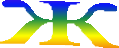 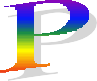 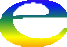 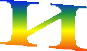 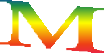 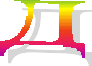 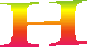 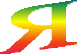 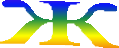 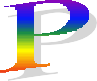 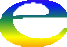 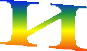 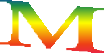 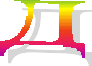 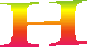 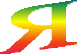 9.00-9.15	Бодрячок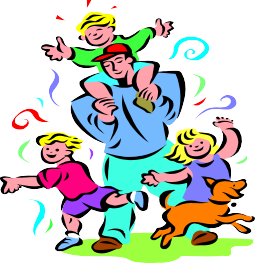 Музыка звучит: пора, пора! С добрым утром, детвора, И тотчас же по порядку Всем ребятам на зарядку!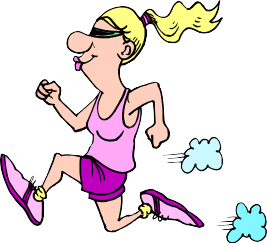 Линейка (Построение)На линейку быстро стройся!Завтрак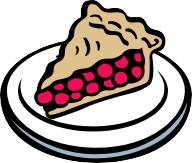 Всем за стол! Узнать пора, Чем богаты повара!10.00-11.00 «Твори! Выдумывай! Пробуй!» (занятия по интересам)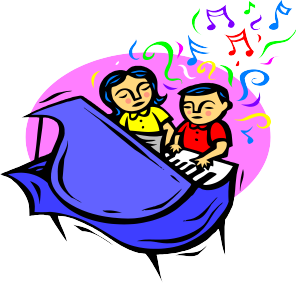 Не грустят в семействе нашем, Мы поем, рисуем, пляшем, Мастерим, умеем шить,Все занятия хороши!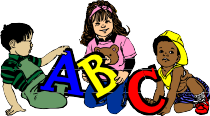 11.30-12.30 Общелагерное мероприятие.12.30-13.30	Обед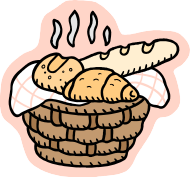 Но у всех, смешливых даже, За столом серьезный вид.За обедом виден сразу аппетит.13.30-15.00	Отрядные делаКто куда: кто в поход, Кто в цветник, на огород! Загорай и закаляйся,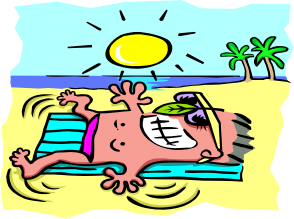 В быстрой речке искупайся. Раз пришел веселый час, Здесь играют все у нас!15.00 А теперь всем: «ДО СВИДАНИЯ!» Завтра снова мы придемСписок используемой литературыАртамонова Л. Е. Летний лагерь: организация, работа вожатого, сценарии мероприятий. 1 – 11 классы. – М.: ВАКО, 2006. – 288 с.Кондрашова Л. Ю. Экологический калейдоскоп: Учебно-методическое пособие. Смоленск: СОИУУ, 2002. – 134 с.Лобачёва С. И. Организация досуговых, творческих и игровых мероприятий в летнем лагере. 1-11 классы. – М.: ВАКО, 2007. – 208 с.Марфина С. В. Летний лагерь от А до Я. – Ярославль: Академия развития,  2007. - 160 с.: ил.Руденко В. И. Игры, экскурсии и походы в летнем лагере: Сценарии и советы для вожатых. – Ростов на/Д: Феникс, 2005. – 224 с. Шаульская Н. А. Летний лагерь: день за днём. В поисках приключений. Праздники, конкурсы, тематические дни. – Ярославль: Академия развития, 2007. – 320 с.: ил.Приложение.АНКЕТА (на входе)Для того чтобы сделать жизнь в нашем лагере более интересной, мы просим тебя ответить на некоторые вопросы: Твои первые впечатления от лагеря?Что ты ждешь от лагеря?Есть ли у тебя идеи, как сделать жизнь в нашем лагере интересной и радостной для всех?В каких делах ты хочешь участвовать?Что тебе нравиться делать?Хочешь ли ты чему-нибудь научиться или научить других?Кто твои друзья в лагере? – Пожалуйста, закончи предложения (фразы):Я пришел в лагерь, потому, что…………………………………Я не хочу, чтобы…………………………………………………Я хочу, чтобы……………………………………………………Я боюсь, что………………………………………………………Пожалуйста, напиши также:Имя…………………….. Фамилия………………………………   МЕТОДИКА ОПРОСНИКАДетям даётся задание: написать, что, по их мнению, В детском лагере (отряде) хорошо и что плохо, или что радует и что огорчает. При этом не ставятся ориентирующие вопросы.Анализ полученной с помощью этой методики информации позволяет увидеть удачные и неудачные дела, характер общения, отношений в лагере, настроения, что является показателем жизнедеятельности детского лагеря.В нашем детском лагереИГРА В СЛОВАРебята получают карточку с заданием, которое звучит так: «Дорогой друг! Расставь нужные слова в предложении так, чтобы у тебя получился портрет твоего отряда.»Наш отряд – это _________________ и ________________ люди. Они собрались для того, чтобы ___________________ и __________________ провести время и научиться _______________________________________. Поэтому вместе мы чаще всего занимаемся тем, что ____________________.Наш отряд объединяет ____________мальчишек и __________девчонок.Наши воспитатели помогают нам в _______________________________ и нам вместе с ними ____________________ и ____________________.АНКЕТА (в конце смены)Что ты ожидал (а) от лагеря?Что тебе понравилось в лагере?Что тебе не понравилось?С кем из ребят ты подружился?Какие из мероприятий лагеря понравились тебе больше всего? Почему?Какие мероприятия ты будешь рад увидеть в лагере в следующую смену?Было ли скучно в лагере?Было ли тебе страшно?Жалеешь ли ты о чем-то, что произошло за время пребывания в лагере? О чем?Что из того, что ты получи (а) в лагере, ты можешь использовать в своей повседневной жизни уже сейчас?Что бы ты хотел(а) пожелать себе?Что бы ты хотел(а) пожелать другим ребятам?Что бы ты хотел(а) пожелать педагогам?. Самое важное событие в лагере? Было или оно?Можно ли сказать, что ты чему-то научился в лагере? – Закончи предложения: Я рад, что ……………………………..Мне жаль, что……………………………………………………... Я надеюсь, что……………………………………………………..Твое имя, фамилия и автограф на память __________________________________ИТОГОВОЕ АНКЕТИРОВАНИЕФамилия, имя.Самое яркое впечатление за эти дни у меня …Из дел, проведённых в отряде, мне больше всего понравилось …Из дел, проведённых в лагере, мне больше всего понравилось … Несколько слов о нашем отряде …Мои впечатления о лагере. Если бы я был вожатым, то бы я …Хочу пожелать нашему лагерю …Хотел бы ты ещё раз отдохнуть в нашем лагере?№Наименование темыТеоретическое занятиеПрактические занятияПрактические занятия№Наименование темыТеоретическое занятиеВ помещенииНа местности1Экология. Цивилизация. Культура1212Экология окружающей среды- экологические группы растений и животных  - биоценоз, экосистема  - химический мониторинг  4453Экологический паспорт образовательного учреждения2334Охрана природы и туризм210Итого14919Итого 42 часаИтого 42 часаИтого 42 часаИтого 42 часаНаправления деятельности 1 неделя2 неделяСамоуправлениеВыпуск газеты «Экотоп», молний.Выпуск газеты «Экотоп», молний.Ценностно-ориентированная Дистанционные встречи с научными сотрудниками в области геоэкологии Занятия с учителями естественно-научного циклаОбщественно-полезнаяКТД "Мастерская Самоделкина" /изготовление кормушек, домиков для птиц/. Операция "Муравейник". Оборудование экологической тропы. Операция "Мой двор - моя забота". Озеленение класса, школы, улицы, двора. Школьный мониторинг /слежение за состоянием воды, воздуха, почвы, растений, животных, почвы/.Художественно-эстетическаяКонкурсы экологического рисунка и плаката. Стихи и сочинения о природе. Статьи для школьной газеты. Выпуск бюллетеней, листовок, информационных листков, фотостендов. Экологическая агитбригада.Конкурсы чтецов, певцов, музыкантов /по произведениям о природе/. Кольцовка песен о природе. Праздник Цветов. Праздник птиц.Вечер экологической сказки. Лесной карнавал.ДиагностикаЕжедневное подведение итогов на экране настроенияЕжедневное подведение итогов на экране настроенияПознавательная- Конкурс загадок о природе.- Проигрывание экологических ситуаций. - Экологическая игра: "Тайны лесной тропинки".-  Комплексное мероприятие "Человек - природа - искусство". - Экологический КВН. - "Музей леса", "Тропинки, тайны, голоса". Фенологические наблюдения.-Устный журнал "В мире природы". - Составление и отгадывание ребусов о природе. - Турнир на тему: «Острые экологические проблемы республики Бурятии». - Дискуссии: "Можно ли собирать в букеты красивоцветущие растения?", "Нужны ли заповедники?", "Есть ли в природе вредные животные?".- Экологическая викторина  Вводная диагностикаНачало смены. Выяснение пожеланий и предпочтений, первичное выяснение психологического климата в детских коллективах:анкетирование;беседы в отрядах;планерки администрации лагеря,  вожатых и воспитателей.Пошаговая диагностикаБеседы на отрядных сборах.Форум лагеря (возможность вынесения проблемы, идеи, события в общее обсуждение)Итоговая диагностикаАнкетирование Творческий отзыв Беседы в отрядахМне понравилосьМне не понравилось1122И т.д.И т.д.